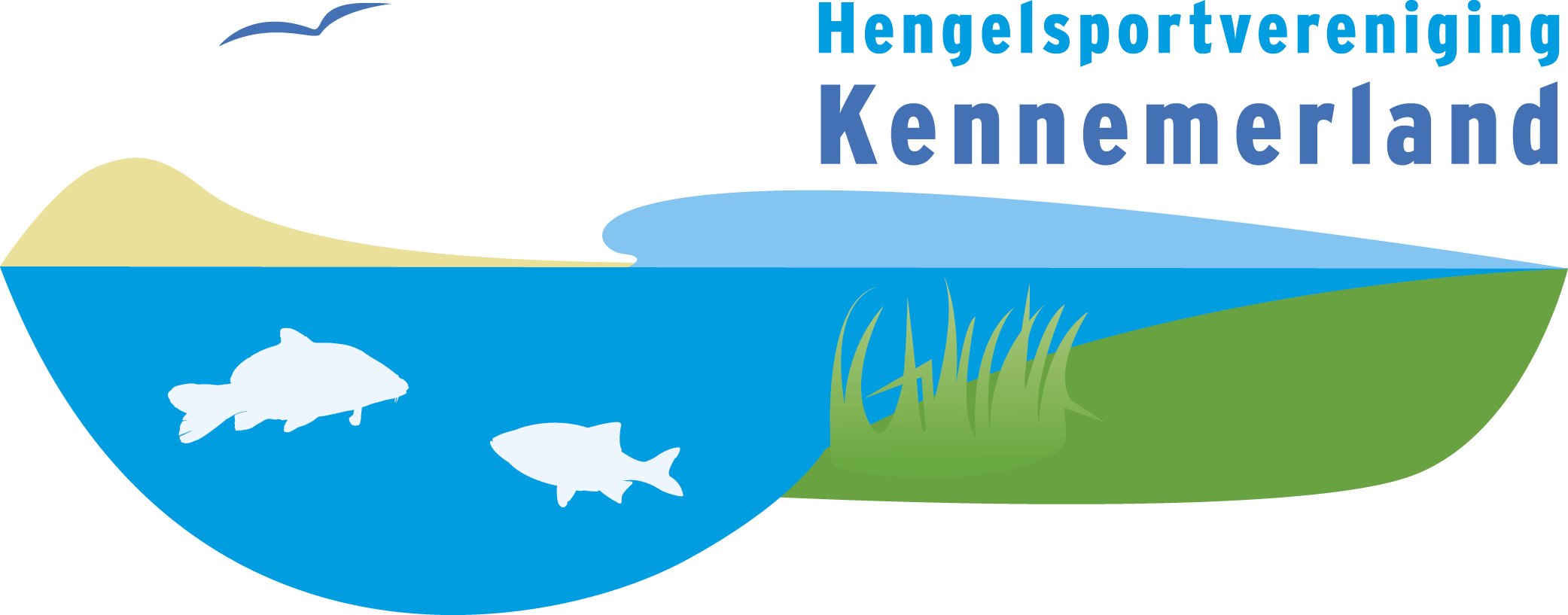 JAARVERGADERING 2 MEI 2024AgendaOpeningMededelingen en ingekomen stukken- VISparel De WalvisNotulen van de algemene vergadering op 29 juni 2023Jaarverslag en financiën- Financieel jaarverslag 2023- Jaarrekening 2023- Balans 2023- Bijgestelde begroting 2024 en begroting 2025- Vaststellen contributies 2025Ingaande 2024 is de afdracht aan Sportvisserij MWN voor leden van 14 jaar en ouder met € 2,00 verhoogd. Gelijktijdig zijn de incassokosten van de VISpas € 0,50 duurder. Deze kosten zijn niet in de contributie van 2024 verwerkt maar kwamen voor rekening van de vereniging. In 2025 gaat de afdracht van Sportvisserij MWN nog eens € 1,75 omhoog. Het bestuur stelt voor de verhogingen te verwerken in de contributie per 2025. Voorstel nieuwe contributies:JeugdVISpas < 14 jaar	€   8,50		VISpas 14 t/m 17 jaar	€ 28,75VISpas 18+ 		€ 36,25 	Extra VISpas		€ 20,00Verslag kascontrolecommissieBenoemingenPenningmeester Bert Jansen is volgens rooster aftredend en herkiesbaar. Het bestuur is op zoek naar een nieuwe voorzitter en uitbreiding met een secretaris en een jeugdcoördinator. Aanmelden kan uiterlijk t/m 26 april 2024 op info@hsvkennemerland.nl Voorstel lening aan Elza Boules voor bouw nieuw clubhuis- aflossing en rente verrekenen met de huur van het clubhuis;- vaststellen bedrag lening maximaal € 20K;- vaststellingsovereenkomst met voorwaarden voor lening.RondvraagSluiting.